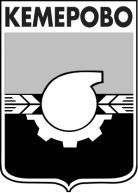 АДМИНИСТРАЦИЯ ГОРОДА КЕМЕРОВОПОСТАНОВЛЕНИЕот 08.09.2015 № 2162О внесении изменений в постановлениеадминистрации города Кемерово от 26.02.2014 № 419«Об антинаркотической комиссии города Кемерово»В целях повышения эффективности работы  антинаркотической комиссии города Кемерово 1. Внести изменения в приложение № 2 к постановлению администрации города Кемерово от 26.02.2014 № 419 «Об антинаркотической комиссии города Кемерово»:          	1.1. Ввести в состав  антинаркотической комиссии города Кемерово:        	- Фадееву Екатерину Владимировну, заведующую территориальным отделом муниципального казенного учреждения «Центр социальной помощи семье и детям» по Центральному району,  в качестве члена комиссии;          -  Колмагорову Наталью Николаевну, заведующую территориальным отделом муниципального казенного учреждения «Центр социальной помощи семье и детям» по Ленинскому району,  в качестве члена комиссии;        - Юзееву Ирину Евгеньевну, заведующую территориальным отделом муниципального казенного учреждения «Центр социальной помощи семье и детям» по Рудничному району,  в качестве члена комиссии;        - Савинцеву Любовь Васильевну, заведующую территориальным отделом муниципального казенного учреждения «Центр социальной помощи семье и детям» ж.р. Кедровка, Промышленовский,  в качестве члена комиссии;        - Дементьеву Алесю Александровну, заведующую территориальным отделом муниципального казенного учреждения «Центр социальной помощи семье и детям» по Заводскому району,  в качестве члена комиссии;        - Дружинину Евгению Николаевну, заведующую территориальным отделом муниципального казенного учреждения «Центр социальной помощи семье и детям» ж.р. Ягуновский, Пионер,  в качестве члена комиссии;        - Климову Наталью Николаевну, заведующую территориальным отделом муниципального казенного учреждения «Центр социальной помощи семье и детям» по Кировскому району,  в качестве члена комиссии.           	2. Комитету по работе со средствами массовой информации                 (Е.А. Дубкова) опубликовать настоящее постановление в газете «Кемерово» и разместить на официальном сайте администрации города Кемерово в информационно-телекоммуникационной сети «Интернет».3. Контроль за исполнением настоящего постановления возложить на заместителя Главы города по социальным вопросам  И.П. Попова.Глава города                                                                                           В.К. Ермаков